How do I assess standards 3-5 for Intermediate and MS students?HELPHelpful, Easy, Legitimate, PurposefulMeggin DeMossRose Hill Primary and IntermediateWhat’s In Your Box?  Standard 5I am holding in my hands a box.  My box is big and it holds all the things that I value about physical activity in my life:  my health, the enjoyment, the challenge, the self-expression and the social interaction.  It has, volleyball courts, walking trails, softball diamonds and swimming pools.  My dog jumps in and out because sometimes she likes to sleep.  What is in your box?  Think about it.  Is your box small, medium or large?  Find a partner, share what’s in your box.  Switch and share again.  Pull the group together.  Share one thing in your box, one from another persons box. I try to mingle and listen while they are discussing.Homework:  Have them find a box template on line and copy it, or make one up, or hand one out.  Write 6 of the things you thought of on your box and turn it in.The same concept can be use for Health Related Fitness knowledge. Standard 3In my box today I have things that will increase my Flexibility. Standard 4 – in my box I have things that make me a good teammate.  A good sport. Communication Crazy – Standard 4 and 5Good communication involves both sending and receiving information clearly.  Groups of 8-15 form a circle.  One person, the “sender” starts and points to someone “receiver” who is not beside them and says the name of a fruit.  Keep pointing at your receiver.  That person puts their hand on their head and points at someone else and says a different fruit.  (Similar to group juggling.) Repeat the pattern and make eye contact with your receiver. Have them make a mental note “I send to him, She sends to me.” Now make a completely new pattern and the category is vegetables.  Understanding that listening to what my sender’s vegetable is will help me to be focused.  Now try both categories together.  One person starts and points, and sends their fruit, then points and sends their vegetable.  Continue and see if it can make it around.Note:  If a group keeps losing patterns, suggest that they speak more loudly and clearly: make stronger eye contact: and most important keep attention on their Receivers after sending them the work to ensure they to it and passed it on.Debriefing Questions.What made it hard to keep all the patterns in play at once?What can we do to be better receivers?What can we do to b better senders?How does communicating make us better teammates?How does it make us better friends?Challenge Activity.Trade places with your receiver as you are sending your message.Assessment ideas- I watch for positive feedback and encouragement.  Leadership, cooperation for standard 4.Asking for help and helping others, respect for self and others, effort for standard 5.Rights and Responsibility Paper - Standard 4I use these at the end of the 1st nine weeks.  You can do one for each student but I have found it is better if they do it in a small group so there is discussion.  I see the kids 3 times a week so we do 2 a day for a week.  That way it doesn’t take so long.The paper is at the end of the document.Snoopy Strips – Anything you want feed back on. Have tons of Snoopy strips cut up and in a box.  Use them as a quick exit slip.  Ask a specific question and they answer it by circling how they feel.My effort in class today wasI understand the rules to pickle ballI feel _______________ about my pacer test score.I felt _______________________ about how my group worked together today.I can climb the wall from right to left.I can do 5 or more jump rope tricks.I get 60 minutes of physical activity a day.Health Related Fitness RelayPlace cards with Health Related Fitness terms and definitions on the floor, face down.  Place blank cards on the floor too.  Make groups of 4.  Each group has one die.  One team member rolls the die and runs out and picks up the number of cards that show on the die.  Team matches up the term with the definition.  The next player rolls while the first player returns the blank or duplicate cards.  Continue until all teams have completed their task.  As teams finish, check their work and challenge them to do an exercise for each area. 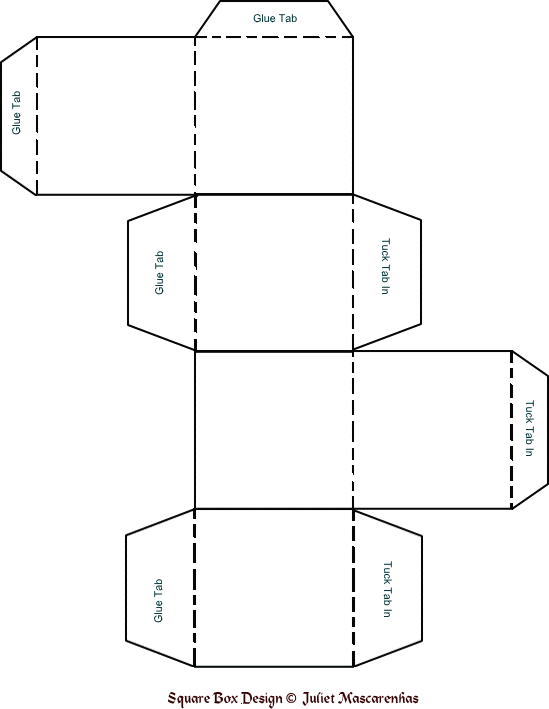 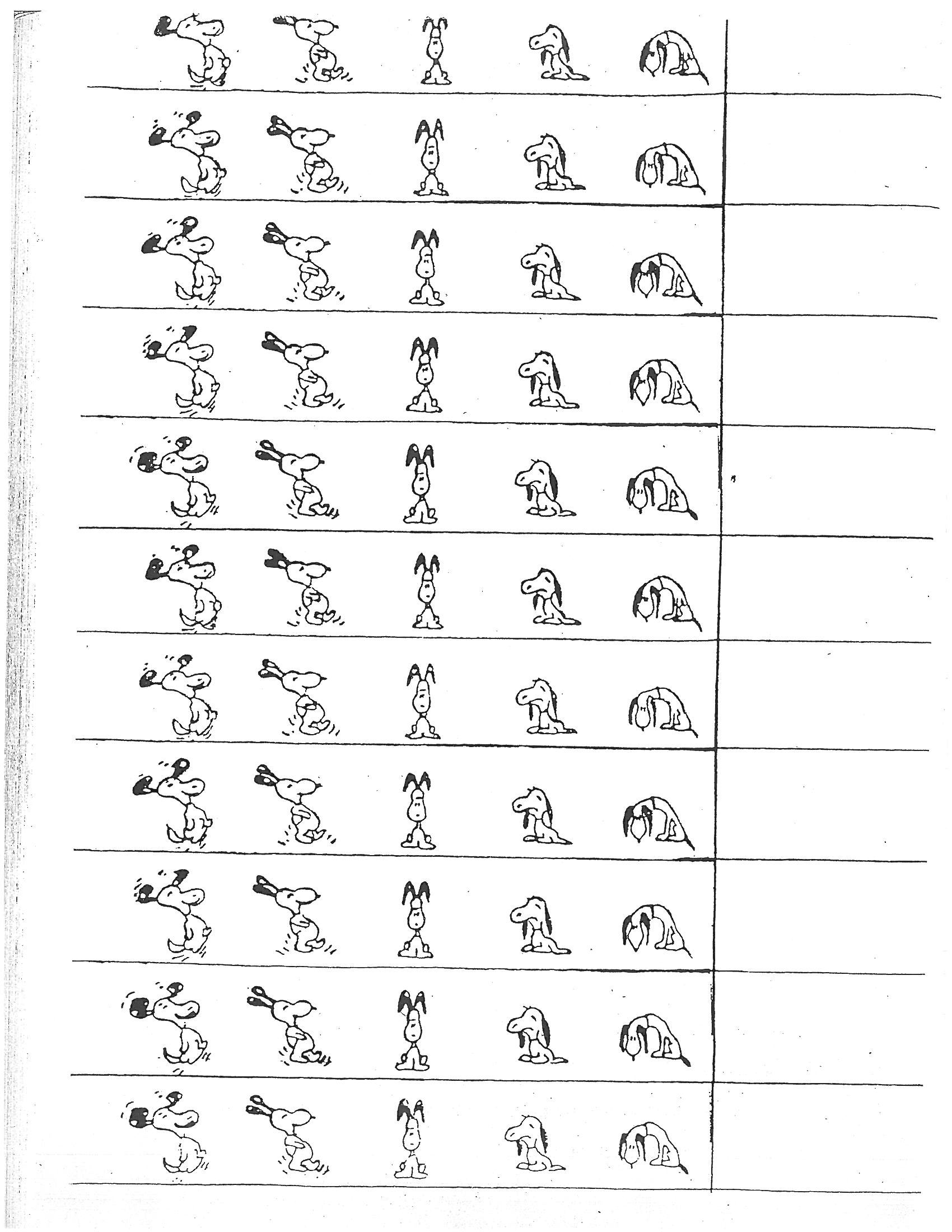 Rights and ResponsibilitiesI have a right to be treated politely and with respect; therefore I have a responsibility to ___________________________________________________________________.I have a right to my own space, equipment and belongings; thereforeI have a responsibility to ___________________________________________________________________.I have a right to be safe and not hurt by others; thereforeI have a responsibility to ___________________________________________________________________.I have a right to be treated kindly and fairly; thereforeI have the responsibility to ________________________________________________________________.I have a right to learn new skills and feel safe trying new activities; thereforeI have the responsibility to ________________________________________________________________.I have a right to be heard and have people listen to my ideas; thereforeI have a responsibility to __________________________________________________________________________Fist to Five
What’s Your Number?Cardiorespiratory							MuscularEndurance									EnduranceIs the ability of the heart and lungs			is the ability to contract ato supply oxygen to the working				muscle or group of musclesmuscles for an extended period of time.		Repeatedly without getting 											tired.Muscular									Body CompositionStrengthIs a measure of the greatest					is the ratio of lean muscleforce that can be produced by				mass (bones, muscles, a muscle or group of muscles.					organs, and water) to fat.FlexibilityIs the ability of a joint to movefreely in al directions and through a full range fo motion.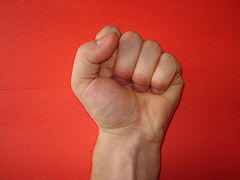 0I am off task and bothering others.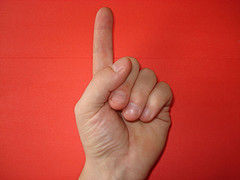 1I am off task.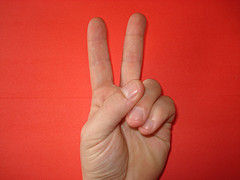 2I am on task but bothering others.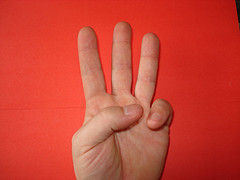 3I am on task most of the time.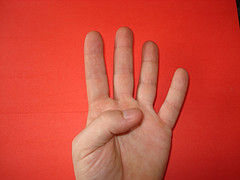 4I am on task all the time.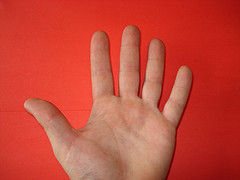 5I am being a leader and helping others.